ПАМЯТКА ТУРИСТАМ, ВЫЛЕТАЮЩИМ НА КУБУПерелет, трансфер и заселение в отельПеред выездом в аэропортПроверьте наличие следующих документов:заграничный паспорт;ваучер;страховой полис;авиабилет;при необходимости нотариально оформленное согласие на выезд ребенка в соответствии со ст. 20 Федерального закона "О порядке выезда из Российской Федерации и порядке въезда в Российскую Федерацию" и свидетельство о рождении.Рекомендуем взять с собой ксерокопии заграничного и российского паспортов, свидетельства о рождении ребенка, если летите вместе с ребенком.Загляните в ваш авиабилет и проверьте аэропорт и время вылета. Регистрация на рейс начинается за 3 часа в аэропортах Внуково и Домодедово, и за 2 часа в аэропорту Шереметьево, и заканчивается за 40 минут до вылета.По приезде в аэропорт:Сверьте информацию о вашем рейсе на информационном табло и пройдите к стойкам регистрации, номера которых указаны на табло. При прохождении регистрации предъявите заграничный паспорт и билет.Сдайте багаж на стойке регистрации.Получите посадочный талон. Обратите внимание на номер выхода и время для посадки на борт самолета (в посадочном талоне выход обозначается словом GATE, время - TIME).После прохождения регистрации и объявления о начале посадки необходимо пройти в соответствующие зоны для международных рейсов.Пассажиры международных рейсов проходят таможенный, паспортный контроль, а также контроль безопасности, после чего ожидают вылета рейса в стерильной зоне галереи международных воздушных линий. При прохождении контролей предъявляются заграничный паспорт и посадочный талон.При перевозке животных или растений необходимо пройти фитоконтроль / ветеринарный контроль.Правила проведения предполетного и послеполетного досмотровВ соответствии с Приложением №1 Правил проведения предполетного и послеполетного досмотров, утвержденных приказом Министерства транспорта Российской Федерации от 25 июля 2007 г. №104 запрещено провозить на борту воздушного судна пассажирами в зарегистрированном багаже и в вещах, находящихся при пассажирах, следующих опасные вещества и предметы:Разрешено перевозить на борту воздушного судна членами экипажа и пассажирами с соблюдением требуемых условий следующие предметы и вещества:в зарегистрированном багаже в грузовых, багажных отсеках воздушного судна с изолированным доступом пассажиров к багажу во время полета:арбалеты, ружья для подводной охоты, шашки, сабли, тесаки, ятаганы, палаши, мечи, шпаги, штыки, кинжалы, ножи: охотничьи, ножи с выбрасывающимися клинками, с запирающими замками, имитаторы любого вида оружия;хозяйственно-бытовые ножи (ножницы) с длиной клинка (лезвия) свыше 60 мм; алкогольные напитки с содержанием более 24%, но не более 70% алкоголя по объему в емкостях вместимостью не более 5 л, в таре, предназначенной для розничной торговли - не более 5 л на одного пассажира;жидкости и алкогольные напитки с содержанием алкоголя по объему не более 24%;аэрозоли, предназначенные для использования в спортивных или бытовых целях, выпускные клапаны баллончиков которых защищены колпачками от самопроизвольного выпуска содержимого в емкостях вместимостью не более 0,5 кг или 500 мл - не более 2 кг или 2 л на одного пассажира;в вещах, находящихся при пассажирах:термометр медицинский - один на пассажира;тонометр ртутный в стандартном футляре - один на пассажира;барометр или манометр ртутный, упакованный в герметичный контейнер и опечатанный пломбой отправителя;одноразовые зажигалки - одна на пассажира;сухой лед для охлаждения скоропортящихся продуктов - не более 2 кг на пассажира;3% перекись водорода - не более 100 мл на пассажира;жидкости, гели и аэрозоли, относящиеся к неопасным: в емкостях вместимостью не более 100 мл (или эквивалентной емкостью в других единицах измерения объема), упакованные в надежно закрывающийся прозрачный пластиковый пакет объемом не более 1 л - один пакет на пассажира.Жидкости в контейнерах ёмкостью более 100 мл к перевозке не принимаются даже в том случае, если ёмкость заполнена лишь частично. Исключение по перевозке имеют лекарства, детское питание и специальные диетические потребности.Жидкости, приобретённые в магазинах беспошлинной торговли в аэропорту или на борту воздушного судна, должны быть упакованы в надёжно запечатанный (опломбированный) пластиковый пакет, обеспечивающий возможность идентификации содержимого пакета в течение полёта и имеющий достоверное подтверждение того, что эта покупка произведена в аэропортовых магазинах беспошлинной торговли или на борту воздушного судна в день (дни) поездки. Сохраняйте чек, подтверждающий покупку. Не открывайте пакет ни до посадки в салон, ни во время полёта.Администрация аэропорта, авиапредприятия, эксплуатанта вправе принимать решение о введении дополнительных мер по обеспечению авиационной безопасности на рейсах с повышенной опасностью, вследствие чего запрещать перевозку в салоне воздушного судна следующих предметов:штопоры;иглы для подкожных инъекций (если не будет представлено медицинское обоснование);вязальные спицы;ножницы с длиной лезвия менее 60 мм;складные (без фиксатора) дорожные, перочинные ножи с длиной лезвия менее 60 мм.Время полетаПрямым чартерным рейсом Москва – Гавана - около 12,5 - 13 часов; до Варадеро – 12 – 12,5 часов.По прибытии в аэропорт Гаваны, ВарадероПо прибытии в аэропорт Гаваны, Варадеро в первую очередь вы попадаете в зону паспортного контроля. Следуйте пошаговой инструкции:Перед прохождением паспортного контроля заполните миграционную карточку на английском языке (как правило ее выдают в самолете перед посадкой в Гаване, Варадеро; если миграционную карточку вам не выдали, возьмите ее в зоне паспортного контроля).Пройдите паспортный контроль (предъявляется заграничный паспорт, действующий не менее одного месяца с момента выезда из Кубы, миграционная карточка, страховой полис). Миграционную карточку вам возвращают, ее вы сохраняете и предъявляете на паспортном контроле при выезде из страны. ВНИМАНИЕ! На Кубе НЕ СТАВЯТ печать в паспорт с датой прибытия.Получите свой багаж. На мониторах над лентами для багажа указан тот рейс, багаж с которого будет выдаваться на данной ленте.Пройдите в зал прилета, где вас встретят представители Туроператора с табличкой с названием, как указано в ваучере. Отдайте гиду ваш ваучер (1 экземпляр).Гид дает вам краткую информацию, вручает каталог и указывает номер вашего автобуса для трансфера и место его стоянки, где вас будет ждать русскоговорящий гид.Пройдите на стоянку, найдите нужный вам автобус для трансфера (номера автобусов указаны на лобовом стекле), отметьтесь у гида, сопровождающего автобус, назвав вашу фамилию, положите багаж в багажное отделение автобуса.Трансфер из аэропорта в отель проходит на комфортабельных автобусах кубинской компании Гавиота.Внимательно прослушайте информацию, которую сопровождающий (трансфермен) сообщит по пути следования в отель. Также сопровождающий (трансфермен) проинформирует вас о времени встречи с вашим отельным гидом.По прибытии в отельПодойдите на ресепшен, где вам дадут регистрационную карточку.Заполните регистрационную карточку на английском языке.Сдайте заполненную регистрационную карточку, ваучер (1 экземпляр), заграничный паспорт (заграничный паспорт вернут вам после снятия ксерокопии, уточните на ресепшене, когда вы сможете забрать свой паспорт).Ожидайте заселения. Заселение в отель происходит в 16.00. Если вы хотите заселиться в номер ранее указанного времени, необходимо заранее забронировать номер на сутки раньше даты вашего приезда (например, вы прилетаете на Кубу в 5 утра 10 сентября, чтобы не ждать заселения до 16.00, вы можете забронировать номер не с 10 сентября, а с 09 сентября. В этом случае вас заселят в номер сразу же, как только вы приедете в отель). При заселении вам выдадут ключи от номера, карточки на полотенца.После заселения в номер ознакомьтесь с предоставленной отелем информацией. Обратите внимание на то, какие услуги являются платными, и сколько они стоят (как правило, информация находится в папке и лежит на столе или прикроватной тумбочке).Встреча с отельным гидомВремя встречи с отельным гидом вам сообщит сопровождающий (трансфермен) по дороге в отель. В назначенное время вы должны подойти к отельному гиду, который будет ждать вас в холле отеля. На встречу возьмите с собой заграничный паспорт, ваучер, авиабилет на обратный вылет.По всем возникающим вопросам и проблемам обращайтесь к отельному гиду или на ресепшен отеля. Координаты гида (имя, мобильный телефон) и часы, когда гид непосредственно находится в отеле, указаны на информационном стенде или в информационной папке Туроператора в холле отеля.Накануне вылета домойПодойдите на ресепшен, проверьте, есть ли у вас неоплаченные счета за дополнительные услуги (пользование мини-баром, телефоном и пр.). При наличии задолженностей оплатите их.Вечером подойдите к информационному стенду Туроператора в отеле или к отельному гиду и уточните время вылета и выезда из отеля. Для этого нужно знать номер обратного рейса, которым вы вылетаете.Кодировка аэропортов:Выезд из отеляВ день отъезда необходимо до 12.00 освободить номер, сдать ключи и карточки на полотенца.Свой багаж вы можете оставить в камере хранения отеля.Во избежание различных осложнений, просим не опаздывать и подходить на трансфер в указанное время.Приезд в аэропорт Гаваны, Варадеро для вылетаОбратный трансфер из отеля в аэропорт проходит на комфортабельных автобусах кубинской компании Гавиота.По приезде в аэропорт гид проводит вас до стоек регистрации на рейс.Пройдите регистрацию на рейс (предоставьте заграничный паспорт, билет).Сдайте багаж на стойке регистрации.Получите посадочный талон. Обратите внимание на номер выхода и время для посадки на борт самолета (в посадочном талоне выход обозначается словом GATE, время - TIME).Пройдите паспортный контроль (предъявите заграничный паспорт и миграционную карточку, заполненную при въезде в страну).Пройдите в зал вылета, где ожидайте объявления на посадку вашего рейса.В случае потери паспорта, авиабилета или багажа просим вас незамедлительно информировать об этом представителя фирмы, который скажет, каким образом вы сможете решить возникшую проблему.Полезная информацияМедицинское обслуживаниеМедицина на Кубе находится на высоком уровне, при том, что стоимость медицинских услуг невысокая. Однако при наступлении страхового случая необходимо обратиться в страховую компанию по телефонам, указанным в страховом полисе. Только при непосредственном информировании страховой компании и координировании ею ваших действий будет предоставлено бесплатное (или с последующей компенсацией расходов) обслуживание.Если ваше заболевание не слишком серьезно и лечение не очень дорого, то рекомендуем оплатить услуги врача наличными и взять чек. По возвращении в Россию эти затраты будут вам компенсированы страховой компанией (если они признаны страховым случаем). Это будет быстрее, чем дожидаться подтверждения страховой компании об оплате через кубинскую компанию ASISTUR, на что может уйти один или два дня.Просим вас также учитывать, что ни одна страховая компания не покрывает затраты на лечение венерических болезней и болезней, вызванных алкогольным отравлением.АптечкаПеред поездкой сформируйте и захватите с собой аптечку первой помощи, которая поможет вам при легких недомоганиях, сэкономит ваше время на поиски лекарственных средств и избавит от проблем общения на иностранном языке, кроме того множество лекарств могут в разных странах носить разные наименования.Рекомендуем взять с собой:Деньгивзрывчатые вещества;средства взрывания и предметы, ими начиненные;сжатые и сжиженные газы;легковоспламеняющиеся жидкости;воспламеняющиеся твердые вещества;окисляющие вещества и органические перекиси;токсичные вещества;радиоактивные материалы;едкие и коррозирующие вещества;ядовитые и отравляющие вещества;оружие.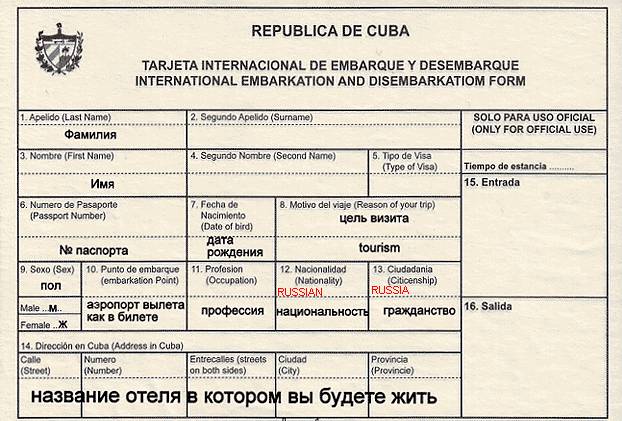 Пример миграционной карточкиМоскваVKO – Внуково
DME – Домодедово
SVO – ШереметьевоСанкт-ПетербургLED1 - Пулково-1
LED2 - Пулково-2болеутоляющие и сердечно-сосудистые средства;средства от несварения желудка;желчегонные;препараты против укачивания в транспорте;средства от укусов насекомых;перевязочный материал;водонепроницаемый лейкопластырь;барьерные контрацептивы;глазные капли;солнцезащитные средства.Все расчеты производятся в кубинских конвертируемых песо (СUС). Обмен валюты производится в банках (с 09:00ч до 15:00ч) или в обменных пунктах (CADECA), всегда при наличии паспорта. Наличные доллары США обмениваются на конвертируемые песо по курсу 0.87 (этот курс не меняется никогда и нигде). Другая валюта обменивается по курсу отношения данной валюты к доллару на день обмена. За обмен берется небольшая комиссия (этот курс меняется каждый день). Деньги можно поменять на ресепшен в отеле, хотя курс в отелях всегда менее выгодный. В многих отелях есть обменные пункты (CADECA).Кредитные картыЭто лучший вариант для Кубы. На Кубе принимаются основные международные карточки, самое главное: они не должны быть выданы американскими банками, либо их филиалами. При любой операции взимаются комиссионные в размере 3% по отношению к доллару США.СувенирыКубинские сигары (длинные/короткие, толстые/тонкие, с разными букетами); украшения из черного коралла (серьги, кольца, браслеты, подвески), из панциря черепахи, из жемчуга, из плодовых косточек; кубинский ром (3, 5, 7 лет выдержки); кубинский кофе; резные фигурки из дерева, выполненные в африканском стиле; сувениры из бамбука, морских раковин и других материалов; традиционная кубинская рубашка «гуяберу».Здоровье и безопасностьКуба - безопасная страна. Прогулки по городу в любое время не предоставляют опасности. Преступность на низком уровне, но, тем не менее, необходимо соблюдать элементарные меры безопасности, особенно в Гаване в ночное время.Самую серьезную опасность на Кубе представляет солнце. Сильные солнечные ожоги можно легко получить даже в пасмурную погоду, поэтому обязательно использование защитных кремов с высоким фактором защиты.Укусы опасных насекомых и животных на Кубе вам практически не грозят. Акулы и другие крупные рыбы тоже не грозят, так как пляжи защищены коралловыми рифами, непроходимыми для крупных рыб. Особую опасность могут представлять медузы "португальский кораблик", которых иногда прибивает ветром на мелководье.Также купание на набережных и на диких пляжах не рекомендуется без инструкторов. Дно этих мест часто усыпано острыми кораллами и морскими ежами. Кроме того, среди кораллов часто прячутся мурены.Воду из-под крана пить не рекомендуем. На прогулки и на экскурсии советуем брать питьевую воду. В государственных ресторанах либо в ресторанах при отелях можно не опасаться отравлений. Однако в кафе или в ресторанах с довольно низкими ценами качество продуктов может быть невысоким.ВизаДля туристической поездки на Кубу сроком до 30 дней гражданам России виза не требуется.ВремяВремя отстает от московского на 8 часов.Напряжение электросетиНапряжение электросети 110В. Однако во многих современных отелях напряжение 220 вольт Рекомендуем взять с собой переходник со 110В на 220В.ОтелиОтель имеет право выселить гостя за пьянство, хулиганские выходки, аморальное или вызывающее поведение. Как правило, никакой другой отель такого гостя не принимает, и иммиграционная служба депортирует его из страны. После этого он заносится в черный список и не может вторично въехать на территорию Кубы.При желании туристов и, если у отеля есть такая возможность, можно продлить время проживания в номере за дополнительную оплату (от 30 до 40 СUС до 15:00 часов, дальше 15 СUС за доп.час).Потеря вещейНикакие учреждения не отвечают за забытые и утерянные вещи в общественных местах. Поэтому рекомендуем очень внимательно относиться к своим вещам, когда вы покидаете пляжи, рестораны, автобусы после экскурсии или трансфера и т.д.ТранспортПользоваться общественным транспортом на Кубе между городами не стоит: в нем трудно ориентироваться и его качество оставляет желать лучшего. Лучше воспользоваться услугами такси. Чтобы передвигаться внутри курортов существуют разные надежные виды транспорта, такие как туристические автобусы, поезда, кареты с лошадьми, мопеды, велосипеды, такси.ЧаевыеНа Кубе принято давать чаевые. Оплата чаевых не является обязательной, но если клиент остался доволен обслуживанием, чаевые - признак хорошего тона. Система чаевых распространяется на услуги носильщиков, официантов в барах и ресторанах, горничных в отелях, водителей и гидов. Нет конкретных размеров чаевых.ТаможняНа сумму вывозимой из РФ валюты (российской и/или иностранной валют) превышающей в эквиваленте 3000 долларов США, заполняется письменная таможенная декларация. Если сумма вывозимой из РФ валюты (российской и/или иностранной валюты) составляет от 3001 до 10000 долларов США (включительно), требуется предоставление документов, подтверждающих ввоз или покупку данной валюты (валют) в Российскую Федерацию.Ввоз и вывоз с Кубы иностранной валюты не ограничен, также как и национальной.Ограничения при выездеСигары: вы можете вывезти 20 сигар без всяких документов. Если количество купленных сигар превышает 20, необходимо иметь чек из магазина об их приобретении. Общая стоимость сигар не должна превышать 2000.00 СUС.Ром: без ограничений. Ограничение действует только на российской таможне: 2 литра на человека, т.е. 3 бутылки по 750 мл.Кофе: без ограничений.Картины: если картина зарегистрирована в фонде искусств страны, то необходимо иметь сертификат о ее приобретении. Если сертификата нет, нужно его приобрести (стоимость сертификата 7.00 СUС).Чучела животных: нужен сертификат о приобретении в магазине.Кораллы: в чистом виде вывозить запрещено; на изделия из белых кораллов сертификат не требуется, на изделия из черных кораллов сертификат необходим.Продукты питания: ввоз и вывоз продуктов питания запрещен.ТелефоныДля звонка в Россию выгоднее всего воспользоваться вашим мобильным телефоном. Стоимость 1 минуты разговора с Россией, если вы звоните из номера вашего отеля или с любого городского телефона, составляет 4.50 CUC.Если вам необходимо сделать местный звонок, дешевле сделать его из номера вашего отеля или из телефона автомата.Местную SIM-карту приобрести можно, но это самый невыгодный вариант. На Кубе мобильная связь очень дорогая.Полезные телефоныЖелаем вам приятного путешествия!